Survey of interest in classes at the 2024 Sons of Norway District 5 Convention 
Classes in Nordic crafts and skills will be offered at the 2024 Sons of Norway District 5 Convention in Indianapolis, IN.To help the convention committee plan which classes to offer, please complete the following survey and send to:Judy Ghastin     judy62ghastin@gmail.com     or718 Bruce Ct., Madison, WI 53705
___ I am interested in taking a cultural class at the 2024 convention. (Continue with the survey.)___ I am not interested in taking a class at the 2024 convention. (Return the survey now.)
Please mark your first choice (1), and second choice (2) of a class to take at the convention in Indianapolis.  The classes will be three and a half days long for non-delegates, two days for delegates.  The instruction fee will be $150. There may be equipment and supplies at an extra cost.  Delegates will have a separate fee since they can attend only two days.___ wood carving (acanthus)___ wood carving (flat plane)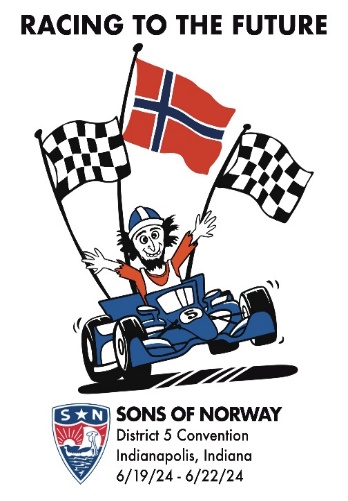 ___ wood carving (figure) ___ rosemaling___ Nordic/Sami-inspired knitting___ Wire weaving___ Nordic weaving___ Hardanger embroidery___ Sami-inspired bracelets___ Stamping (D5 stamps)___ Norwegian language___ Nolbinding___ KolrosingComments: